РЕШЕНИЕ11 декабря 2023 года	            №77/2-5с. Верхние ТатышлыО назначении Касимову  Ансиму Минигалиевну членом участковой комиссии избирательного участка № 2920 с правом решающего голоса  Рассмотрев предложения по кандидатурам для назначения в состав участковой комиссии избирательного участка № 2920 в соответствии со статьями 22, 27 Федерального закона «Об основных гарантиях избирательных прав и права на участие в референдуме граждан Российской Федерации», со статьями 21, 26 Кодекса Республики Башкортостан о выборах территориальная избирательная комиссия решила: Назначить членом участковой комиссии избирательного участка № 2920 с правом решающего голоса из резерва участковых комиссий избирательных участков территориальной избирательной комиссии муниципального района Татышлинский район Республики Башкортостан, утвержденных постановлением Центральной избирательной комиссии Республики Башкортостан от 8 июня 2023 года № 22/45-7 «О зачислении в резерв составов участковых комиссий  муниципального района Татышлинский район Республики Башкортостан» Касимову Ансиму Минигалиевну, предложенную в состав участковой избирательной комиссии Башкирским республиканским отделением Политической Партии "Коммунистическая партия Российской Федерации"  - КПРФ. Системному администратору территориальной избирательной комиссии муниципального района Татышлинский район Республики Башкортостан Бадрисламову А.Ф. ввести информацию о решении в Государственную автоматизированную систему «Выборы» и разместить настоящее решение на официальной странице в информационно-телекоммуникационной сети «ИнтернетКонтроль за исполнением настоящего решения возложить на секретаря территориальной избирательной комиссии муниципального района Татышлинский район Республики Башкортостан Мухаметшина Р.М.Председатель                       	 	 		Р.Р. Муфтахов Секретарь                                                     			Р.М. Мухаметшин территориальная избирательная комиссия МУНИЦИПАЛЬНОГО района ТАТЫШЛИНСКИЙ РАйОН республики башкортостан 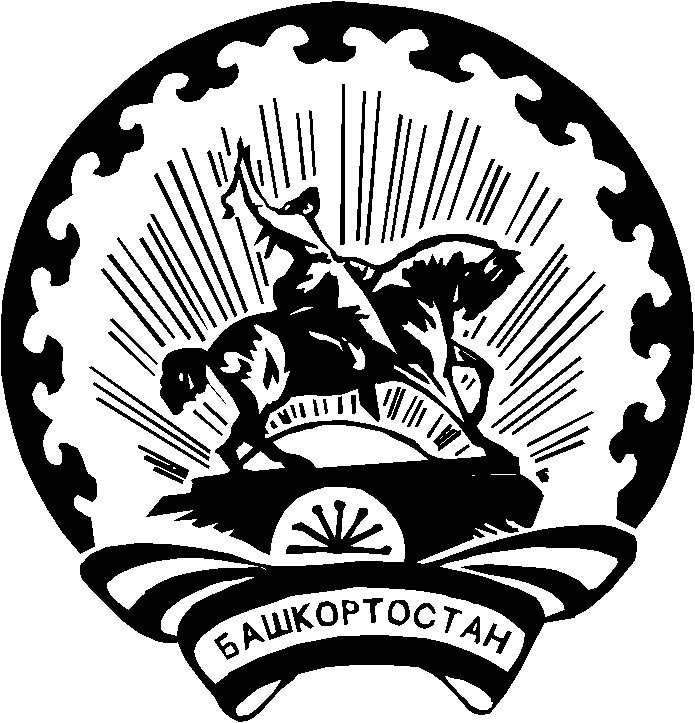 БАШҠОРТОСТАН РЕСПУБЛИКАҺЫ Тәтешле РАЙОНЫ муниципаль РАЙОНЫНЫҢ ТЕРРИТОРИАЛЬ ҺАЙЛАУ КОМИССИЯҺЫ 